            Rzeszów,  17 października 2022 r.WT.2371.1.2022Informacja o zmianie specyfikacji warunków zamówienia
dot.: postępowania o udzielenie zamówienia publicznego, numer sprawy: WT.2371.1.2022Nazwa zadania: „Dostawa 4 szt. zestawów do gaszenia lasów dla SGRWys współpracujących ze śmigłowcem”  Informuję, że zmieniono treści w załączniku nr 1.1 i 1.2 do specyfikacji warunków zamówienia : W pkt. 1.1Zamiast: 1. Zbiornik gaśniczy o parametrach umożliwiających użytkowanie na śmigłowcach jako podwieszane do urządzenia „cargo hook”,2. Maksymalna masa napełnionego urządzenia nie większa niż 880 kg. 3. Minimalna pojemność zbiornika na wodę 750 litrów, maksymalna 820 litrów.4. Konstrukcja i wymiary urządzenia po złożeniu do transportu muszą umożliwiać załadunek i przewóz w kabinie transportowej śmigłowca PZL W-3 Sokół, PZL Kania, EC-145.5. W kompletacji urządzenia musi znajdować się zestaw naprawczy do zbiornika tego samego producenta.6. Zbiornik powinien posiadać możliwość zmniejszenia pojemności z regulacją co 10% do minimum 70%.Powinno być: 1. Zbiornik gaśniczy o parametrach umożliwiających użytkowanie na śmigłowcach jako podwieszane do urządzenia „cargo hook”,2. Maksymalna masa napełnionego urządzenia nie większa niż 880 kg. 3. Minimalna pojemność zbiornika na wodę 750 litrów, maksymalna 820 litrów.4. Konstrukcja i wymiary urządzenia po złożeniu do transportu muszą umożliwiać załadunek i przewóz w kabinie transportowej śmigłowca PZL W-3 Sokół, PZL Kania.5. W kompletacji urządzenia musi znajdować się zestaw naprawczy do zbiornika tego samego producenta.6. Zbiornik powinien posiadać możliwość zmniejszenia pojemności z regulacją co 10% do minimum 70%.W pkt. 4.5 Zamiast:Na każdej przyczepie należy zamieścić tabliczkę formatu A3 (jeżeli warunki techniczne nie pozwolą na umieszczenie tabliczki formatu A3 wtedy będą umieszczane odpowiednio mniejsze, np. A4). Dokładne jej umiejscowienie zostanie wskazane przez Zamawiającego po podpisaniu umowy na wniosek Wykonawcy. Tabliczkę należy wykonać na folii samoprzylepnej, odpornej na niekorzystne działanie warunków atmosferycznych. Wzór tabliczki stanowi załącznik do umowy. Dodatkowo, Wykonawca przekaże Użytkownikowi po 5 szt. tabliczek umożliwiających samodzielne ich naklejanie na każdej przyczepie.Powinno być:Na każdej przyczepie należy zamieścić tabliczkę formatu A3 (jeżeli warunki techniczne nie pozwolą na umieszczenie tabliczki formatu A3 wtedy będą umieszczane odpowiednio mniejsze, np. A4). Dokładne jej umiejscowienie zostanie wskazane przez Zamawiającego po podpisaniu umowy na wniosek Wykonawcy. Tabliczkę należy wykonać na folii samoprzylepnej, odpornej na niekorzystne działanie warunków atmosferycznych. Wzór tabliczki stanowi załącznik do umowy. Dodatkowo, Wykonawca przekaże każdemu z Użytkowników po 10 szt. tabliczek (5 szt. tabliczek pamiątkowych oraz 5 szt. tabliczek informacyjnych) umożliwiających samodzielne ich naklejanie na każdej przyczepie. Powyższe zmiany należy uwzględnić w przygotowanej przez Wykonawcę ofercie.  Do wiadomości:Uczestnicy postępowania 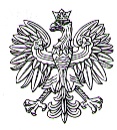 PODKARPACKI KOMENDANT  WOJEWÓDZKIPAÑSTWOWEJ STRAŻY POŻARNEJ35-016 Rzeszów, ul. Mochnackiego 4Podkarpacki Komendant WojewódzkiPaństwowej Straży PożarnejZ up. (-)st. bryg. Janusz JabłońskiZastępcy Podkarpackiego Komendanta Wojewódzkiego    (podpisano bezpiecznym podpisem elektronicznym)